2.МЛРС група запад БИЛТЕН ПКО БЛ Бр.11 Сезона 2022/23           	 11.коло Заостала утакмица 9.колоЗаостала утакмица 10.колоTABELA 2.MLRS група запад						ОДЛУКЕСве одигране утакмице региструју се постигнутим  резултатом.Кажњава се КК „Уна“  Козарска Дубица са...............25,00 кмЗбог досуђене  ТГ. играчу бр. 4  Родић А. ради неспортског понашања.25,00 км Тачка 11.2.4.1  ПРОПОЗИЦИЈЕ  ТАКМИЧЕЊА                             КОМЕСАР  ТАКМИЧЕЊА ПКО БЛ								Драган Вуковић    Број утакмице:
61МЛАДОСТ 2 МГЛИЈЕВЧЕ  5779Број утакмице:
61Резултат по четвртинама:(9.20,18:16,14:24,16:19)(9.20,18:16,14:24,16:19)(9.20,18:16,14:24,16:19)  Делегат : Зечевић З  Делегат : Зечевић З  Делегат : Зечевић З  Делегат : Зечевић З    Судије: 1) Бабић С. 2) Рађевић Д. 3) Дојчиновић И.    Судије: 1) Бабић С. 2) Рађевић Д. 3) Дојчиновић И.    Судије: 1) Бабић С. 2) Рађевић Д. 3) Дојчиновић И.    Судије: 1) Бабић С. 2) Рађевић Д. 3) Дојчиновић И.ПРИМЈЕДБЕ          - Без примједбиПРИМЈЕДБЕ          - Без примједбиПРИМЈЕДБЕ          - Без примједбиПРИМЈЕДБЕ          - Без примједбиБрој утакмице:
62ХУНТЕРС  МЛАДОСТ БУЛЛДОГС 5566Број утакмице:
62Резултат по четвртинама:(13:23,12.11,8:19,22:13)(13:23,12.11,8:19,22:13)(13:23,12.11,8:19,22:13)  Делегат : Ђурашиновић А.  Делегат : Ђурашиновић А.  Делегат : Ђурашиновић А.  Делегат : Ђурашиновић А.  Судије:   1) Петковић Ж. 2) Срдић М. 3) Симић В.  Судије:   1) Петковић Ж. 2) Срдић М. 3) Симић В.  Судије:   1) Петковић Ж. 2) Срдић М. 3) Симић В.  Судије:   1) Петковић Ж. 2) Срдић М. 3) Симић В.ПРИМЈЕДБЕ:          - Без примједби ПРИМЈЕДБЕ:          - Без примједби ПРИМЈЕДБЕ:          - Без примједби ПРИМЈЕДБЕ:          - Без примједби Број утакмице:
63КОЗАРАСЛОБОДНА ЕКИПАБрој утакмице:
63Број утакмице:
64УНА БОРАЦ 2Број утакмице:
64Резултат по четвртинама:(38:7,13:16,30:16,12:17)(38:7,13:16,30:16,12:17)(38:7,13:16,30:16,12:17)Делегат:    Сеферовић А.Делегат:    Сеферовић А.Делегат:    Сеферовић А.Делегат:    Сеферовић А.  Судије:  : 1) Вранковић Б. 2) Косић Б. 3) Ињац С.  Судије:  : 1) Вранковић Б. 2) Косић Б. 3) Ињац С.  Судије:  : 1) Вранковић Б. 2) Косић Б. 3) Ињац С.  Судије:  : 1) Вранковић Б. 2) Косић Б. 3) Ињац С.ПРИМЈЕДБЕ:       Понашање А: ТГ играчу бр.4  Родић А - неспортско понашањеПРИМЈЕДБЕ:       Понашање А: ТГ играчу бр.4  Родић А - неспортско понашањеПРИМЈЕДБЕ:       Понашање А: ТГ играчу бр.4  Родић А - неспортско понашањеПРИМЈЕДБЕ:       Понашање А: ТГ играчу бр.4  Родић А - неспортско понашањеБрој утакмице:
65МЛАДОСТ КВ  ПЛИВА6167Број утакмице:
65(13:15,16:18,20:20,12:14)(13:15,16:18,20:20,12:14)(13:15,16:18,20:20,12:14)Делегат:    Дерајић Д.Делегат:    Дерајић Д.Делегат:    Дерајић Д.Делегат:    Дерајић Д.  Судије:  1) Митровић Ђ. 2) Ђукић М. 3) Ваван Ј.  Судије:  1) Митровић Ђ. 2) Ђукић М. 3) Ваван Ј.  Судије:  1) Митровић Ђ. 2) Ђукић М. 3) Ваван Ј.  Судије:  1) Митровић Ђ. 2) Ђукић М. 3) Ваван Ј.ПРИМЈЕДБЕ:         - Без примједби ПРИМЈЕДБЕ:         - Без примједби ПРИМЈЕДБЕ:         - Без примједби ПРИМЈЕДБЕ:         - Без примједби Број утакмице:
66БАСКЕТ 2000 СТАРС БАСКЕТ6377Број утакмице:
66Резултат по четвртинама:(16:23,15:14,26:20,6:20)(16:23,15:14,26:20,6:20)(16:23,15:14,26:20,6:20)Делегат:    Рачић М.Делегат:    Рачић М.Делегат:    Рачић М.Делегат:    Рачић М.  Судије:  1) Адамовић М.  2) Скендерија Д. 3) Рађевић Д.  Судије:  1) Адамовић М.  2) Скендерија Д. 3) Рађевић Д.  Судије:  1) Адамовић М.  2) Скендерија Д. 3) Рађевић Д.  Судије:  1) Адамовић М.  2) Скендерија Д. 3) Рађевић Д.ПРИМЈЕДБЕ:           - Без примједби ПРИМЈЕДБЕ:           - Без примједби ПРИМЈЕДБЕ:           - Без примједби ПРИМЈЕДБЕ:           - Без примједби Број утакмице:
34ХУНТЕРС  БОРАЦ 277101Број утакмице:
34Резултат по четвртинама:(20:21,18:23,16:25,23:32)(20:21,18:23,16:25,23:32)(20:21,18:23,16:25,23:32)Делегат:    Ђурашиновић А.Делегат:    Ђурашиновић А.Делегат:    Ђурашиновић А.Делегат:    Ђурашиновић А.  Судије:  1) Адамовић М.  2) Митровић Ђ. 3) Рађевић Д.  Судије:  1) Адамовић М.  2) Митровић Ђ. 3) Рађевић Д.  Судије:  1) Адамовић М.  2) Митровић Ђ. 3) Рађевић Д.  Судије:  1) Адамовић М.  2) Митровић Ђ. 3) Рађевић Д.ПРИМЈЕДБЕ:               Без  примједби.  ПРИМЈЕДБЕ:               Без  примједби.  ПРИМЈЕДБЕ:               Без  примједби.  ПРИМЈЕДБЕ:               Без  примједби.  Број утакмице:
34ПЛИВАУНА5654Број утакмице:
34Резултат по четвртинама:(15:13,10:18,23:8,8:15)(15:13,10:18,23:8,8:15)(15:13,10:18,23:8,8:15)Делегат:    Јовић В.Делегат:    Јовић В.Делегат:    Јовић В.Делегат:    Јовић В.  Судије:  1) Вранац С. 2) Дојчиновић М. 3) Рађевић Д.  Судије:  1) Вранац С. 2) Дојчиновић М. 3) Рађевић Д.  Судије:  1) Вранац С. 2) Дојчиновић М. 3) Рађевић Д.  Судије:  1) Вранац С. 2) Дојчиновић М. 3) Рађевић Д.ПРИМЈЕДБЕ:               Без  примједби.  ПРИМЈЕДБЕ:               Без  примједби.  ПРИМЈЕДБЕ:               Без  примједби.  ПРИМЈЕДБЕ:               Без  примједби.  ЕкипаУтаПобПорКпоКпрКрБод        1.СТАРС БАСКЕТ       10      10        0     829       571      258      20        2.КОЗАРА       10        9        1     768       637       131      19        3.PLIVA       10        7        3     718       680         38      17        4.ЛИЈЕВЧЕ       10        6        4     808      716        92      16        5.УНА       10`       5        5     747       732        15      15        6.MLADOST BULLDOGS      10    5   5670   659     11  15        7.БОРАЦ 2       10    4   6 846    820     26  14        8.БАСКЕТ 2000       10        4        6     703      689        14      14        9.ХУНТЕРС       10        3        7     653      779     -126      13      10.MLADOST 2 MG      10    2   8624  846     -222  12     11.MLADOST KV     10    0  10617 900   -283   10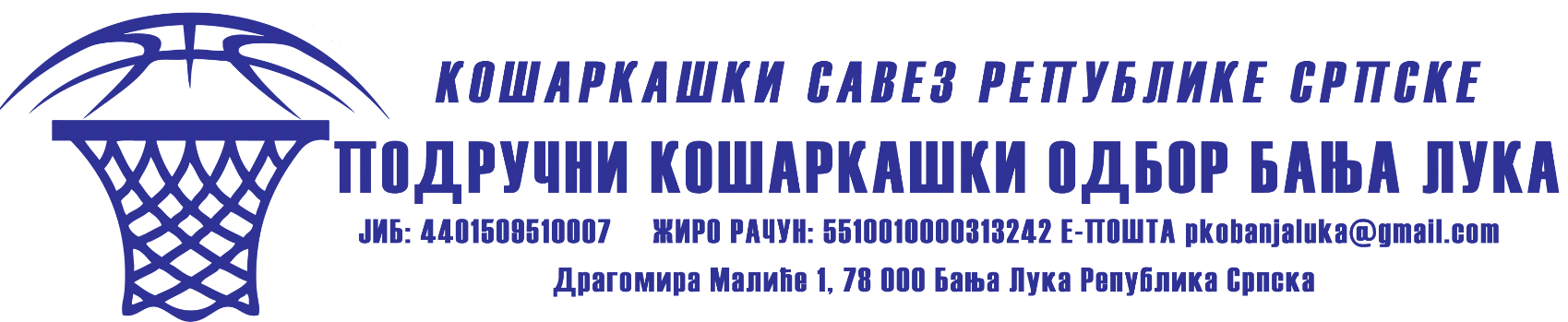 